
СОВЕТ ДЕПУТАТОВ СЕЛЬСКОГО ПОСЕЛЕНИЯ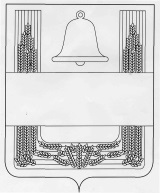 СИНДЯКИНСКИЙ  СЕЛЬСОВЕТ ХЛЕВЕНСКОГО МУНИЦИПАЛЬНОГО РАЙОНА ЛИПЕЦКОЙ ОБЛАСТИ РОССИЙСКОЙ ФЕДЕРАЦИИШестидесятая  сессия 5 созываРЕШЕНИЕ07 октября  2019 года        с.  Синдякино 	№ 117О внесении изменений в Порядок проведения конкурса по отбору кандидатур на должность главы сельского поселения Синдякинский  сельсовет Хлевенского муниципального района Липецкой области Российской Федерации, утвержденный решением Совета депутатов сельского поселения Синдякинский  сельсовет Хлевенского муниципального района Липецкой области от 23 августа 2019 года №116В соответствии с Федеральным законом от 06.10.2003 года № 131-ФЗ "Об общих принципах организации местного самоуправления в Российской Федерации", руководствуясь Уставом сельского поселения Синдякинский  сельсовет, Совет депутатов сельского поселения Синдякинский  сельсовет Хлевенского муниципального района Российской Федерации РЕШИЛ:1. Внести в Порядок проведения конкурса по отбору кандидатур на должность главы сельского поселения Синдякинский  сельсовет Хлевенского  муниципального района Липецкой области Российской Федерации, утвержденный решением Совета депутатов сельского поселения Синдякинский  сельсовет  Хлевенского муниципального района Российской Федерации от 23 августа 2019 года № 116  следующие изменения:- В статье 3. Формирование и организация деятельности конкурсной комиссии пункт 4 изложить в следующей редакции:«4. Общее число членов конкурсной комиссии составляет 6 человек.Половина ее членов назначаются Советом депутатов сельского поселения Синдякинский  сельсовет Хлевенского  муниципального района, другая половина - главой Хлевенского  муниципального района Липецкой области.»2. Направить настоящий решение главе сельского поселения Синдякинский  сельсовет для обнародования.3. Настоящее решение вступает в силу со дня его официального обнародования.Председатель Совета депутатовсельского поселения Синдякинский  сельсовет                           А.В. Щербатых 